BCC Distance Education Committee 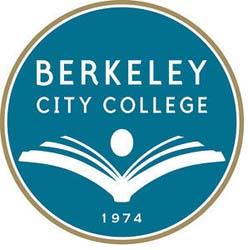 Date: October 10, 2019Chair: Chris BernardMission:  Berkeley City College’s mission is to promote student success, to provide our diverse community with educational opportunities, and to transform lives. The College achieves its mission through instruction, student support and learning resources, which enable its enrolled students to earn associate degrees and certificates and to attain college competency, careers, transfer, and skills for lifelong success.Vision: Berkeley City College is a premier, diverse, student-centered learning community, dedicated to academic excellence, collaboration, innovation and transformation.TIMEAGENDA TOPICDESIRED OUTCOMEMinutes/Action Items12:30-12:40pmCall to OrderReview AgendaPresentChris Bernard, Linda McAllister, Thomas Kies12:40-1:00pmDiscuss plan for implementing FIG ProposalDevelop plan for reviewing pilot coursesCommittee members will have access to courses for initial reviewDiscuss which courses will be offered. Linda McAllister has completed a self-review of her course and completed the POCR training, so she will offer her course. Tom Kies, who has not completed the POCR training or a self-review using the OEI Rubric has offered his course. Matt Freeman and Chris Bernard will review Linda McAllister’s course and Tom Kies will conduct a self-review of his course while Linda McAllister will review the course using the rubric. Tom Kies will take notes of his process for completing the self-review in to discuss as the POCR process is developed. Action: Evaluators will receive access to the courses. Develop timeline to review the courses.1:00pm-1:05pmDiscuss AP 4105 presentation to Academic Senate Discuss issues raised by SenatorsChris Bernard reported that the Academic Senate raised issues regarding different standards for being qualified to teach face to face and online. He also reported that the Senators raised issues that the union should address. Chris Bernard took this information to the District Distance Education Committee.1:05-1:20pmDiscuss DE Addendum Changes in Curriculum based on Title 5 Amendments Discuss future relationship with BCC Curriculum Committee.Committee members discussed the new curriculum requirements due to changes from Title 5 (s. 55206). Discussed the areas where there are similarities between online teaching and the face to face setting such as student to student or instructor to student interaction (these aren’t specifically referenced in teaching face to face). Looked at the proposed DE Addendum prepared by Laney College. Also reviewed a few other sample DE Addendum from other colleges. The committee agrees that it will work with the BCC DE Committee to create a new BCC DE Addendum. Chris Bernard will present on this topic to the Curriculum Committee later in the semester.